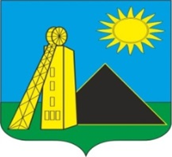 РОССИЙСКАЯ ФЕДЕРАЦИЯАДМИНИСТРАЦИЯУГЛЕРОДОВСКОГО ГОРОДСКОГО ПОСЕЛЕНИЯКРАСНОСУЛИНСКОГО РАЙОНАРОСТОВСКОЙ ОБЛАСТИПОСТАНОВЛЕНИЕ19.07.2021                                        №  89                          п.УглеродовскийО внесении изменений в постановление от 14.01.2021г. № 3   «Об утверждении плана - графика размещения заказов на поставки товаров, выполнения работ, оказания услуг для муниципальных нужд в 2021 году».В целях эффективности использования бюджетных средств и организации работы по размещению заказов на право заключения муниципальных контрактов в 2021 году в соответствии с требованиями Федерального закона от 05 апреля 2013 года № 44-ФЗ ««О контрактной системе в сфере закупок товаров, работ, услуг для обеспечения государственных и муниципальных нужд», Администрация Углеродовского городского  поселенияПОСТАНОВЛЯЕТ:Утвердить План-график размещения заказов на поставки товаров, выполнение работ, оказание услуг для муниципальных нужд администрации Углеродовского городского поселения согласно Приложению.Настоящее постановление опубликовать на официальном сайте Администрации Углеродовского городского поселения в сети «Интернет».Настоящее постановление вступает в силу со дня его подписания. Глава АдминистрацииУглеродовского городскогопоселения                                                                                          С.Г.Ильяев                                                                                                                                Приложение к Постановлению Администрации Углеродовского городского поселения № 89 от 19.07.2021г.ПЛАН-ГРАФИКПЛАН-ГРАФИКПЛАН-ГРАФИКПЛАН-ГРАФИКПЛАН-ГРАФИКПЛАН-ГРАФИКПЛАН-ГРАФИКПЛАН-ГРАФИКПЛАН-ГРАФИКПЛАН-ГРАФИКПЛАН-ГРАФИКПЛАН-ГРАФИКПЛАН-ГРАФИКПЛАН-ГРАФИКПЛАН-ГРАФИКПЛАН-ГРАФИКПЛАН-ГРАФИКПЛАН-ГРАФИКПЛАН-ГРАФИКПЛАН-ГРАФИКПЛАН-ГРАФИКПЛАН-ГРАФИКПЛАН-ГРАФИКзакупок товаров, работ, услуг на 2021 финансовый годзакупок товаров, работ, услуг на 2021 финансовый годзакупок товаров, работ, услуг на 2021 финансовый годзакупок товаров, работ, услуг на 2021 финансовый годзакупок товаров, работ, услуг на 2021 финансовый годзакупок товаров, работ, услуг на 2021 финансовый годзакупок товаров, работ, услуг на 2021 финансовый годзакупок товаров, работ, услуг на 2021 финансовый годзакупок товаров, работ, услуг на 2021 финансовый годзакупок товаров, работ, услуг на 2021 финансовый годзакупок товаров, работ, услуг на 2021 финансовый годзакупок товаров, работ, услуг на 2021 финансовый годзакупок товаров, работ, услуг на 2021 финансовый годзакупок товаров, работ, услуг на 2021 финансовый годзакупок товаров, работ, услуг на 2021 финансовый годзакупок товаров, работ, услуг на 2021 финансовый годзакупок товаров, работ, услуг на 2021 финансовый годзакупок товаров, работ, услуг на 2021 финансовый годзакупок товаров, работ, услуг на 2021 финансовый годзакупок товаров, работ, услуг на 2021 финансовый годзакупок товаров, работ, услуг на 2021 финансовый годзакупок товаров, работ, услуг на 2021 финансовый годзакупок товаров, работ, услуг на 2021 финансовый годи на плановый период 2022 и 2023 годови на плановый период 2022 и 2023 годови на плановый период 2022 и 2023 годови на плановый период 2022 и 2023 годови на плановый период 2022 и 2023 годови на плановый период 2022 и 2023 годови на плановый период 2022 и 2023 годови на плановый период 2022 и 2023 годови на плановый период 2022 и 2023 годови на плановый период 2022 и 2023 годови на плановый период 2022 и 2023 годови на плановый период 2022 и 2023 годови на плановый период 2022 и 2023 годови на плановый период 2022 и 2023 годови на плановый период 2022 и 2023 годови на плановый период 2022 и 2023 годови на плановый период 2022 и 2023 годови на плановый период 2022 и 2023 годови на плановый период 2022 и 2023 годови на плановый период 2022 и 2023 годови на плановый период 2022 и 2023 годови на плановый период 2022 и 2023 годови на плановый период 2022 и 2023 годов1. Информация о заказчике:1. Информация о заказчике:1. Информация о заказчике:1. Информация о заказчике:КодыКодыНаименование заказчикаНаименование заказчикаНаименование заказчикаНаименование заказчикаНаименование заказчикаНаименование заказчикаАДМИНИСТРАЦИЯ УГЛЕРОДОВСКОГО ГОРОДСКОГО ПОСЕЛЕНИЯАДМИНИСТРАЦИЯ УГЛЕРОДОВСКОГО ГОРОДСКОГО ПОСЕЛЕНИЯАДМИНИСТРАЦИЯ УГЛЕРОДОВСКОГО ГОРОДСКОГО ПОСЕЛЕНИЯАДМИНИСТРАЦИЯ УГЛЕРОДОВСКОГО ГОРОДСКОГО ПОСЕЛЕНИЯАДМИНИСТРАЦИЯ УГЛЕРОДОВСКОГО ГОРОДСКОГО ПОСЕЛЕНИЯАДМИНИСТРАЦИЯ УГЛЕРОДОВСКОГО ГОРОДСКОГО ПОСЕЛЕНИЯАДМИНИСТРАЦИЯ УГЛЕРОДОВСКОГО ГОРОДСКОГО ПОСЕЛЕНИЯАДМИНИСТРАЦИЯ УГЛЕРОДОВСКОГО ГОРОДСКОГО ПОСЕЛЕНИЯАДМИНИСТРАЦИЯ УГЛЕРОДОВСКОГО ГОРОДСКОГО ПОСЕЛЕНИЯАДМИНИСТРАЦИЯ УГЛЕРОДОВСКОГО ГОРОДСКОГО ПОСЕЛЕНИЯАДМИНИСТРАЦИЯ УГЛЕРОДОВСКОГО ГОРОДСКОГО ПОСЕЛЕНИЯАДМИНИСТРАЦИЯ УГЛЕРОДОВСКОГО ГОРОДСКОГО ПОСЕЛЕНИЯАДМИНИСТРАЦИЯ УГЛЕРОДОВСКОГО ГОРОДСКОГО ПОСЕЛЕНИЯИННИНН61485559436148555943Наименование заказчикаНаименование заказчикаНаименование заказчикаНаименование заказчикаНаименование заказчикаНаименование заказчикаАДМИНИСТРАЦИЯ УГЛЕРОДОВСКОГО ГОРОДСКОГО ПОСЕЛЕНИЯАДМИНИСТРАЦИЯ УГЛЕРОДОВСКОГО ГОРОДСКОГО ПОСЕЛЕНИЯАДМИНИСТРАЦИЯ УГЛЕРОДОВСКОГО ГОРОДСКОГО ПОСЕЛЕНИЯАДМИНИСТРАЦИЯ УГЛЕРОДОВСКОГО ГОРОДСКОГО ПОСЕЛЕНИЯАДМИНИСТРАЦИЯ УГЛЕРОДОВСКОГО ГОРОДСКОГО ПОСЕЛЕНИЯАДМИНИСТРАЦИЯ УГЛЕРОДОВСКОГО ГОРОДСКОГО ПОСЕЛЕНИЯАДМИНИСТРАЦИЯ УГЛЕРОДОВСКОГО ГОРОДСКОГО ПОСЕЛЕНИЯАДМИНИСТРАЦИЯ УГЛЕРОДОВСКОГО ГОРОДСКОГО ПОСЕЛЕНИЯАДМИНИСТРАЦИЯ УГЛЕРОДОВСКОГО ГОРОДСКОГО ПОСЕЛЕНИЯАДМИНИСТРАЦИЯ УГЛЕРОДОВСКОГО ГОРОДСКОГО ПОСЕЛЕНИЯАДМИНИСТРАЦИЯ УГЛЕРОДОВСКОГО ГОРОДСКОГО ПОСЕЛЕНИЯАДМИНИСТРАЦИЯ УГЛЕРОДОВСКОГО ГОРОДСКОГО ПОСЕЛЕНИЯАДМИНИСТРАЦИЯ УГЛЕРОДОВСКОГО ГОРОДСКОГО ПОСЕЛЕНИЯКППКПП614801001614801001Организационно-правовая форма Организационно-правовая форма Организационно-правовая форма Организационно-правовая форма Организационно-правовая форма Организационно-правовая форма Муниципальное казенное учреждениеМуниципальное казенное учреждениеМуниципальное казенное учреждениеМуниципальное казенное учреждениеМуниципальное казенное учреждениеМуниципальное казенное учреждениеМуниципальное казенное учреждениеМуниципальное казенное учреждениеМуниципальное казенное учреждениеМуниципальное казенное учреждениеМуниципальное казенное учреждениеМуниципальное казенное учреждениеМуниципальное казенное учреждениепо ОКОПФпо ОКОПФ7540475404Форма собственностиФорма собственностиФорма собственностиФорма собственностиФорма собственностиФорма собственностиМуниципальная собственностьМуниципальная собственностьМуниципальная собственностьМуниципальная собственностьМуниципальная собственностьМуниципальная собственностьМуниципальная собственностьМуниципальная собственностьМуниципальная собственностьМуниципальная собственностьМуниципальная собственностьМуниципальная собственностьМуниципальная собственностьпо ОКФСпо ОКФС1414Место нахождения (адрес), телефон, адрес электронной почтыМесто нахождения (адрес), телефон, адрес электронной почтыМесто нахождения (адрес), телефон, адрес электронной почтыМесто нахождения (адрес), телефон, адрес электронной почтыМесто нахождения (адрес), телефон, адрес электронной почтыМесто нахождения (адрес), телефон, адрес электронной почтыРоссийская Федерация, 347895, Ростовская обл, Красносулинский р-н, Углеродовский рп, УЛИЦА ВОСТОЧНАЯ, 84 А, 786-361-30155, gp18189@donpac.ruРоссийская Федерация, 347895, Ростовская обл, Красносулинский р-н, Углеродовский рп, УЛИЦА ВОСТОЧНАЯ, 84 А, 786-361-30155, gp18189@donpac.ruРоссийская Федерация, 347895, Ростовская обл, Красносулинский р-н, Углеродовский рп, УЛИЦА ВОСТОЧНАЯ, 84 А, 786-361-30155, gp18189@donpac.ruРоссийская Федерация, 347895, Ростовская обл, Красносулинский р-н, Углеродовский рп, УЛИЦА ВОСТОЧНАЯ, 84 А, 786-361-30155, gp18189@donpac.ruРоссийская Федерация, 347895, Ростовская обл, Красносулинский р-н, Углеродовский рп, УЛИЦА ВОСТОЧНАЯ, 84 А, 786-361-30155, gp18189@donpac.ruРоссийская Федерация, 347895, Ростовская обл, Красносулинский р-н, Углеродовский рп, УЛИЦА ВОСТОЧНАЯ, 84 А, 786-361-30155, gp18189@donpac.ruРоссийская Федерация, 347895, Ростовская обл, Красносулинский р-н, Углеродовский рп, УЛИЦА ВОСТОЧНАЯ, 84 А, 786-361-30155, gp18189@donpac.ruРоссийская Федерация, 347895, Ростовская обл, Красносулинский р-н, Углеродовский рп, УЛИЦА ВОСТОЧНАЯ, 84 А, 786-361-30155, gp18189@donpac.ruРоссийская Федерация, 347895, Ростовская обл, Красносулинский р-н, Углеродовский рп, УЛИЦА ВОСТОЧНАЯ, 84 А, 786-361-30155, gp18189@donpac.ruРоссийская Федерация, 347895, Ростовская обл, Красносулинский р-н, Углеродовский рп, УЛИЦА ВОСТОЧНАЯ, 84 А, 786-361-30155, gp18189@donpac.ruРоссийская Федерация, 347895, Ростовская обл, Красносулинский р-н, Углеродовский рп, УЛИЦА ВОСТОЧНАЯ, 84 А, 786-361-30155, gp18189@donpac.ruРоссийская Федерация, 347895, Ростовская обл, Красносулинский р-н, Углеродовский рп, УЛИЦА ВОСТОЧНАЯ, 84 А, 786-361-30155, gp18189@donpac.ruРоссийская Федерация, 347895, Ростовская обл, Красносулинский р-н, Углеродовский рп, УЛИЦА ВОСТОЧНАЯ, 84 А, 786-361-30155, gp18189@donpac.ruпо ОКТМОпо ОКТМО6062616505160626165051Наименование бюджетного, автономного учреждения, государственного, муниципального унитарного предприятия, иного юридического лица, которому переданы полномочия государственного, муниципального заказчикаНаименование бюджетного, автономного учреждения, государственного, муниципального унитарного предприятия, иного юридического лица, которому переданы полномочия государственного, муниципального заказчикаНаименование бюджетного, автономного учреждения, государственного, муниципального унитарного предприятия, иного юридического лица, которому переданы полномочия государственного, муниципального заказчикаНаименование бюджетного, автономного учреждения, государственного, муниципального унитарного предприятия, иного юридического лица, которому переданы полномочия государственного, муниципального заказчикаНаименование бюджетного, автономного учреждения, государственного, муниципального унитарного предприятия, иного юридического лица, которому переданы полномочия государственного, муниципального заказчикаНаименование бюджетного, автономного учреждения, государственного, муниципального унитарного предприятия, иного юридического лица, которому переданы полномочия государственного, муниципального заказчикаИННИНННаименование бюджетного, автономного учреждения, государственного, муниципального унитарного предприятия, иного юридического лица, которому переданы полномочия государственного, муниципального заказчикаНаименование бюджетного, автономного учреждения, государственного, муниципального унитарного предприятия, иного юридического лица, которому переданы полномочия государственного, муниципального заказчикаНаименование бюджетного, автономного учреждения, государственного, муниципального унитарного предприятия, иного юридического лица, которому переданы полномочия государственного, муниципального заказчикаНаименование бюджетного, автономного учреждения, государственного, муниципального унитарного предприятия, иного юридического лица, которому переданы полномочия государственного, муниципального заказчикаНаименование бюджетного, автономного учреждения, государственного, муниципального унитарного предприятия, иного юридического лица, которому переданы полномочия государственного, муниципального заказчикаНаименование бюджетного, автономного учреждения, государственного, муниципального унитарного предприятия, иного юридического лица, которому переданы полномочия государственного, муниципального заказчикаКППКППМесто нахождения (адрес), телефон, адрес электронной почтыМесто нахождения (адрес), телефон, адрес электронной почтыМесто нахождения (адрес), телефон, адрес электронной почтыМесто нахождения (адрес), телефон, адрес электронной почтыМесто нахождения (адрес), телефон, адрес электронной почтыМесто нахождения (адрес), телефон, адрес электронной почтыпо ОКТМОпо ОКТМОЕдиница измерения:Единица измерения:Единица измерения:Единица измерения:Единица измерения:Единица измерения:рубльрубльрубльрубльрубльрубльрубльрубльрубльрубльрубльрубльрубльпо ОКЕИпо ОКЕИ3833832. Информация о закупках товаров, работ, услуг на 2021 финансовый год и на плановый период 2022 и 2023 годов:2. Информация о закупках товаров, работ, услуг на 2021 финансовый год и на плановый период 2022 и 2023 годов:2. Информация о закупках товаров, работ, услуг на 2021 финансовый год и на плановый период 2022 и 2023 годов:2. Информация о закупках товаров, работ, услуг на 2021 финансовый год и на плановый период 2022 и 2023 годов:2. Информация о закупках товаров, работ, услуг на 2021 финансовый год и на плановый период 2022 и 2023 годов:2. Информация о закупках товаров, работ, услуг на 2021 финансовый год и на плановый период 2022 и 2023 годов:2. Информация о закупках товаров, работ, услуг на 2021 финансовый год и на плановый период 2022 и 2023 годов:2. Информация о закупках товаров, работ, услуг на 2021 финансовый год и на плановый период 2022 и 2023 годов:2. Информация о закупках товаров, работ, услуг на 2021 финансовый год и на плановый период 2022 и 2023 годов:2. Информация о закупках товаров, работ, услуг на 2021 финансовый год и на плановый период 2022 и 2023 годов:2. Информация о закупках товаров, работ, услуг на 2021 финансовый год и на плановый период 2022 и 2023 годов:2. Информация о закупках товаров, работ, услуг на 2021 финансовый год и на плановый период 2022 и 2023 годов:2. Информация о закупках товаров, работ, услуг на 2021 финансовый год и на плановый период 2022 и 2023 годов:2. Информация о закупках товаров, работ, услуг на 2021 финансовый год и на плановый период 2022 и 2023 годов:2. Информация о закупках товаров, работ, услуг на 2021 финансовый год и на плановый период 2022 и 2023 годов:2. Информация о закупках товаров, работ, услуг на 2021 финансовый год и на плановый период 2022 и 2023 годов:2. Информация о закупках товаров, работ, услуг на 2021 финансовый год и на плановый период 2022 и 2023 годов:2. Информация о закупках товаров, работ, услуг на 2021 финансовый год и на плановый период 2022 и 2023 годов:2. Информация о закупках товаров, работ, услуг на 2021 финансовый год и на плановый период 2022 и 2023 годов:2. Информация о закупках товаров, работ, услуг на 2021 финансовый год и на плановый период 2022 и 2023 годов:2. Информация о закупках товаров, работ, услуг на 2021 финансовый год и на плановый период 2022 и 2023 годов:2. Информация о закупках товаров, работ, услуг на 2021 финансовый год и на плановый период 2022 и 2023 годов:2. Информация о закупках товаров, работ, услуг на 2021 финансовый год и на плановый период 2022 и 2023 годов:№ п/пИдентификационный код закупкиОбъект закупкиОбъект закупкиОбъект закупкиОбъект закупкиОбъект закупкиПланируемый год размещения извещения об осуществлении закупки, направления приглашения принять участие в определении поставщика (подрядчика, исполнителя), заключения контракта с единственным поставщиком (подрядчиком, исполнителем)Объем финансового обеспечения, в том числе планируемые платежиОбъем финансового обеспечения, в том числе планируемые платежиОбъем финансового обеспечения, в том числе планируемые платежиОбъем финансового обеспечения, в том числе планируемые платежиОбъем финансового обеспечения, в том числе планируемые платежиОбъем финансового обеспечения, в том числе планируемые платежиОбъем финансового обеспечения, в том числе планируемые платежиОбъем финансового обеспечения, в том числе планируемые платежиИнформация о проведении обязательного общественного обсуждения закупкиНаименование уполномоченного органа (учреждения)Наименование уполномоченного органа (учреждения)Наименование уполномоченного органа (учреждения)Наименование организатора проведения совместного конкурса или аукционаНаименование организатора проведения совместного конкурса или аукционаНаименование организатора проведения совместного конкурса или аукциона№ п/пИдентификационный код закупкиТовар, работа, услуга по Общероссийскому классификатору продукции по видам экономической деятельности ОК 034-2014 (КПЕС 2008) (ОКПД2)Товар, работа, услуга по Общероссийскому классификатору продукции по видам экономической деятельности ОК 034-2014 (КПЕС 2008) (ОКПД2)Товар, работа, услуга по Общероссийскому классификатору продукции по видам экономической деятельности ОК 034-2014 (КПЕС 2008) (ОКПД2)Наименование объекта закупкиНаименование объекта закупкиПланируемый год размещения извещения об осуществлении закупки, направления приглашения принять участие в определении поставщика (подрядчика, исполнителя), заключения контракта с единственным поставщиком (подрядчиком, исполнителем)ВсегоВсегона текущий финансовый годна текущий финансовый годна плановый периодна плановый периодна плановый периодпоследующие годыИнформация о проведении обязательного общественного обсуждения закупкиНаименование уполномоченного органа (учреждения)Наименование уполномоченного органа (учреждения)Наименование уполномоченного органа (учреждения)Наименование организатора проведения совместного конкурса или аукционаНаименование организатора проведения совместного конкурса или аукционаНаименование организатора проведения совместного конкурса или аукциона№ п/пИдентификационный код закупкиТовар, работа, услуга по Общероссийскому классификатору продукции по видам экономической деятельности ОК 034-2014 (КПЕС 2008) (ОКПД2)Товар, работа, услуга по Общероссийскому классификатору продукции по видам экономической деятельности ОК 034-2014 (КПЕС 2008) (ОКПД2)Товар, работа, услуга по Общероссийскому классификатору продукции по видам экономической деятельности ОК 034-2014 (КПЕС 2008) (ОКПД2)Наименование объекта закупкиНаименование объекта закупкиПланируемый год размещения извещения об осуществлении закупки, направления приглашения принять участие в определении поставщика (подрядчика, исполнителя), заключения контракта с единственным поставщиком (подрядчиком, исполнителем)ВсегоВсегона текущий финансовый годна текущий финансовый годна первый годна первый годна второй годпоследующие годыИнформация о проведении обязательного общественного обсуждения закупкиНаименование уполномоченного органа (учреждения)Наименование уполномоченного органа (учреждения)Наименование уполномоченного органа (учреждения)Наименование организатора проведения совместного конкурса или аукционаНаименование организатора проведения совместного конкурса или аукционаНаименование организатора проведения совместного конкурса или аукциона№ п/пИдентификационный код закупкиКодНаименованиеНаименованиеНаименование объекта закупкиНаименование объекта закупкиПланируемый год размещения извещения об осуществлении закупки, направления приглашения принять участие в определении поставщика (подрядчика, исполнителя), заключения контракта с единственным поставщиком (подрядчиком, исполнителем)ВсегоВсегона текущий финансовый годна текущий финансовый годна первый годна первый годна второй годпоследующие годыИнформация о проведении обязательного общественного обсуждения закупкиНаименование уполномоченного органа (учреждения)Наименование уполномоченного органа (учреждения)Наименование уполномоченного органа (учреждения)Наименование организатора проведения совместного конкурса или аукционаНаименование организатора проведения совместного конкурса или аукционаНаименование организатора проведения совместного конкурса или аукциона123445567788991011121313131414140001213614855594361480100100010000000000Закупки в соответствии с п. 4 ч. 1 ст. 93 Федерального закона № 44-ФЗЗакупки в соответствии с п. 4 ч. 1 ст. 93 Федерального закона № 44-ФЗ20214734200.04734200.04734200.04734200.00.00.00.00.0Всего для осуществления закупок,Всего для осуществления закупок,Всего для осуществления закупок,Всего для осуществления закупок,Всего для осуществления закупок,Всего для осуществления закупок,Всего для осуществления закупок,Всего для осуществления закупок,4734200.04734200.04734200.04734200.00.00.00.00.0в том числе по коду бюджетной классификации 95101040120000190244в том числе по коду бюджетной классификации 95101040120000190244в том числе по коду бюджетной классификации 95101040120000190244в том числе по коду бюджетной классификации 95101040120000190244в том числе по коду бюджетной классификации 95101040120000190244в том числе по коду бюджетной классификации 95101040120000190244в том числе по коду бюджетной классификации 95101040120000190244в том числе по коду бюджетной классификации 95101040120000190244281100.0281100.0281100.0281100.00.00.00.00.0в том числе по коду бюджетной классификации 95101040120000190247в том числе по коду бюджетной классификации 95101040120000190247в том числе по коду бюджетной классификации 95101040120000190247в том числе по коду бюджетной классификации 95101040120000190247в том числе по коду бюджетной классификации 95101040120000190247в том числе по коду бюджетной классификации 95101040120000190247в том числе по коду бюджетной классификации 95101040120000190247в том числе по коду бюджетной классификации 9510104012000019024758200.058200.058200.058200.00.00.00.00.0в том числе по коду бюджетной классификации 95101049990072390244в том числе по коду бюджетной классификации 95101049990072390244в том числе по коду бюджетной классификации 95101049990072390244в том числе по коду бюджетной классификации 95101049990072390244в том числе по коду бюджетной классификации 95101049990072390244в том числе по коду бюджетной классификации 95101049990072390244в том числе по коду бюджетной классификации 95101049990072390244в том числе по коду бюджетной классификации 95101049990072390244200.0200.0200.0200.00.00.00.00.0в том числе по коду бюджетной классификации 95103100330020060244в том числе по коду бюджетной классификации 95103100330020060244в том числе по коду бюджетной классификации 95103100330020060244в том числе по коду бюджетной классификации 95103100330020060244в том числе по коду бюджетной классификации 95103100330020060244в том числе по коду бюджетной классификации 95103100330020060244в том числе по коду бюджетной классификации 95103100330020060244в том числе по коду бюджетной классификации 9510310033002006024412700.012700.012700.012700.00.00.00.00.0в том числе по коду бюджетной классификации 95107050610020210244в том числе по коду бюджетной классификации 95107050610020210244в том числе по коду бюджетной классификации 95107050610020210244в том числе по коду бюджетной классификации 95107050610020210244в том числе по коду бюджетной классификации 95107050610020210244в том числе по коду бюджетной классификации 95107050610020210244в том числе по коду бюджетной классификации 95107050610020210244в том числе по коду бюджетной классификации 9510705061002021024412000.012000.012000.012000.00.00.00.00.0в том числе по коду бюджетной классификации 95103100310020020244в том числе по коду бюджетной классификации 95103100310020020244в том числе по коду бюджетной классификации 95103100310020020244в том числе по коду бюджетной классификации 95103100310020020244в том числе по коду бюджетной классификации 95103100310020020244в том числе по коду бюджетной классификации 95103100310020020244в том числе по коду бюджетной классификации 95103100310020020244в том числе по коду бюджетной классификации 9510310031002002024472100.072100.072100.072100.00.00.00.00.0в том числе по коду бюджетной классификации 95105010530020210244в том числе по коду бюджетной классификации 95105010530020210244в том числе по коду бюджетной классификации 95105010530020210244в том числе по коду бюджетной классификации 95105010530020210244в том числе по коду бюджетной классификации 95105010530020210244в том числе по коду бюджетной классификации 95105010530020210244в том числе по коду бюджетной классификации 95105010530020210244в том числе по коду бюджетной классификации 9510501053002021024438200.038200.038200.038200.00.00.00.00.0в том числе по коду бюджетной классификации 95105010710020210244в том числе по коду бюджетной классификации 95105010710020210244в том числе по коду бюджетной классификации 95105010710020210244в том числе по коду бюджетной классификации 95105010710020210244в том числе по коду бюджетной классификации 95105010710020210244в том числе по коду бюджетной классификации 95105010710020210244в том числе по коду бюджетной классификации 95105010710020210244в том числе по коду бюджетной классификации 95105010710020210244737500.0737500.0737500.0737500.00.00.00.00.0в том числе по коду бюджетной классификации 95104090420020010244в том числе по коду бюджетной классификации 95104090420020010244в том числе по коду бюджетной классификации 95104090420020010244в том числе по коду бюджетной классификации 95104090420020010244в том числе по коду бюджетной классификации 95104090420020010244в том числе по коду бюджетной классификации 95104090420020010244в том числе по коду бюджетной классификации 95104090420020010244в том числе по коду бюджетной классификации 9510409042002001024430000.030000.030000.030000.00.00.00.00.0в том числе по коду бюджетной классификации 95101130820023080244в том числе по коду бюджетной классификации 95101130820023080244в том числе по коду бюджетной классификации 95101130820023080244в том числе по коду бюджетной классификации 95101130820023080244в том числе по коду бюджетной классификации 95101130820023080244в том числе по коду бюджетной классификации 95101130820023080244в том числе по коду бюджетной классификации 95101130820023080244в том числе по коду бюджетной классификации 951011308200230802442000.02000.02000.02000.00.00.00.00.0в том числе по коду бюджетной классификации 95101130620020220244в том числе по коду бюджетной классификации 95101130620020220244в том числе по коду бюджетной классификации 95101130620020220244в том числе по коду бюджетной классификации 95101130620020220244в том числе по коду бюджетной классификации 95101130620020220244в том числе по коду бюджетной классификации 95101130620020220244в том числе по коду бюджетной классификации 95101130620020220244в том числе по коду бюджетной классификации 9510113062002022024425000.025000.025000.025000.00.00.00.00.0в том числе по коду бюджетной классификации 95104090410020070244в том числе по коду бюджетной классификации 95104090410020070244в том числе по коду бюджетной классификации 95104090410020070244в том числе по коду бюджетной классификации 95104090410020070244в том числе по коду бюджетной классификации 95104090410020070244в том числе по коду бюджетной классификации 95104090410020070244в том числе по коду бюджетной классификации 95104090410020070244в том числе по коду бюджетной классификации 951040904100200702442404100.02404100.02404100.02404100.00.00.00.00.0в том числе по коду бюджетной классификации 95105020530020090244в том числе по коду бюджетной классификации 95105020530020090244в том числе по коду бюджетной классификации 95105020530020090244в том числе по коду бюджетной классификации 95105020530020090244в том числе по коду бюджетной классификации 95105020530020090244в том числе по коду бюджетной классификации 95105020530020090244в том числе по коду бюджетной классификации 95105020530020090244в том числе по коду бюджетной классификации 95105020530020090244840800.0840800.0840800.0840800.00.00.00.00.0в том числе по коду бюджетной классификации 95103100320020030244в том числе по коду бюджетной классификации 95103100320020030244в том числе по коду бюджетной классификации 95103100320020030244в том числе по коду бюджетной классификации 95103100320020030244в том числе по коду бюджетной классификации 95103100320020030244в том числе по коду бюджетной классификации 95103100320020030244в том числе по коду бюджетной классификации 95103100320020030244в том числе по коду бюджетной классификации 951031003200200302442500.02500.02500.02500.00.00.00.00.0в том числе по коду бюджетной классификации 95105030510020120247в том числе по коду бюджетной классификации 95105030510020120247в том числе по коду бюджетной классификации 95105030510020120247в том числе по коду бюджетной классификации 95105030510020120247в том числе по коду бюджетной классификации 95105030510020120247в том числе по коду бюджетной классификации 95105030510020120247в том числе по коду бюджетной классификации 95105030510020120247в том числе по коду бюджетной классификации 95105030510020120247168600.0168600.0168600.0168600.00.00.00.00.0в том числе по коду бюджетной классификации 95105030520020140244в том числе по коду бюджетной классификации 95105030520020140244в том числе по коду бюджетной классификации 95105030520020140244в том числе по коду бюджетной классификации 95105030520020140244в том числе по коду бюджетной классификации 95105030520020140244в том числе по коду бюджетной классификации 95105030520020140244в том числе по коду бюджетной классификации 95105030520020140244в том числе по коду бюджетной классификации 9510503052002014024449200.049200.049200.049200.00.00.00.00.0